Утверждаю: 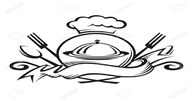 Директор МАОУ лицей Синтон Мясникова Т.В.ООО «Скиф»День недели1-4 классы1-4 классы1-4 классы5-10 классы5-10 классы5-10 классыДень неделиРационВыходЦенаРационВыходЦенаПонедельникМанник со сг/молоком100/3019,00Щи из свежей капусты25019,30ПонедельникКофейный напиток с молоком2006,40Зразы паровые с маслом60/535,20ПонедельникОБЕД20012,60ПонедельникЗразы паровые с маслом60/535,20Чай с лимоном200/54,50ПонедельникКаша гречневая  1509,50Хлеб ржаной/пшеничный30/505,60ПонедельникЧай с сахаром 2002,50ПонедельникХлеб ржаной/пшеничный20/303,10ПонедельникКкал:                                                              93275,70Ккал:                                                              887,1377,20Вторник Каша молочная пшеничная с/м150/511,00Суп картофельный с вермишелью25017,20Вторник Хлеб с маслом   35  /  1010,90Горбуша, запеченная с сыром7040,90Вторник Чай с сахаром2002,50Картофельное пюре20019,10Вторник ОБЕДНапиток из шиповника2007,90Вторник Горбуша, запеченная с сыром7040,90Хлеб ржаной/пшеничный30/505,50Вторник Картофельное пюре15014,30Вторник Напиток из шиповника2007,90Вторник Хлеб ржаной/пшеничный20/303,10Вторник Ккал:91290,60Ккал:                                                              887,1390,60Среда Запеканка из творога со сг\моком100\3037,20Суп из овощей со сметаной25020,80Среда Чай с сахаром2002,50Огурчик свежий153,10Среда ОБЕДПлов из курицы50/20048,30Среда Огурчик свежий102,10Чай с лимоном200/54,50Среда Плов из курицы50/15045,00Хлеб ржаной/пшеничный30/505,60Среда Чай с лимоном200/54,50Среда Хлеб ржаной/пшеничный20/303,10Среда Ккал:85894,40Ккал:826,3582,30ЧетвергКаша молочная Геркулес с маслом150/511,00Рассольник "Ленинградский"25026,50ЧетвергЧай с сахаром2002,50Гуляш из говядины50\3557,30ЧетвергХлеб с маслом   35  /  1010,90Макароны отварные2009,90ЧетвергОБЕДКомпот из яблок с вит "С"2007,20ЧетвергГуляш из говядины50\3557,30Хлеб ржаной/пшеничный30/304,00ЧетвергМакароны отварные1507,40ЧетвергКомпот из яблок с вит "С"2007,20ЧетвергХлеб ржаной/пшеничный20/303,10ЧетвергКкал:86599,40Ккал:817,76104,90ПятницаБулочка Венгерская с творогом10016,00Суп гороховый с гренками250/1518,60ПятницаЧай с сахаром2002,50Сосиска отварная с маслом60/531,90ПятницаОБЕДКаша пшенная молочная200/513,40ПятницаСосиска отварная с маслом60/531,90Чай с сахаром2002,50ПятницаКаша пшенная молочная150/510,90Хлеб ржаной/пшеничный30/505,60ПятницаЧай с сахаром 2002,50Фрукт неделишт/20023,00ПятницаХлеб ржаной/пшеничный20/303,10ПятницаФрукт неделишт/20023,00ПятницаКкал:89989,90Ккал:819,795,00ИТОГО:450,00ИТОГО:450,00